ATATÜRK İNKILAPLARIEbilirCumhuriyetin ilanı (29 Ekim 1923)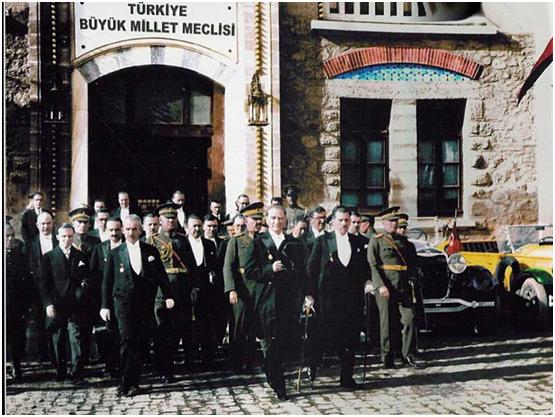 Eğitim –Öğretim Devrimi (3 Mart 1924) 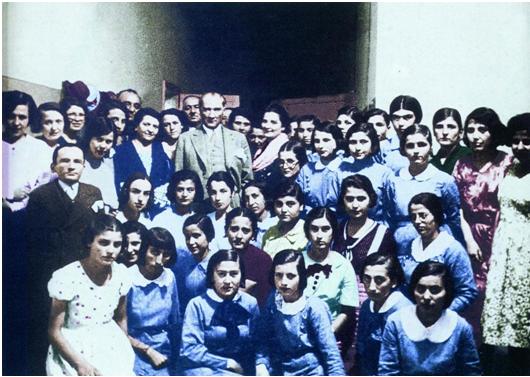 Şapka ve kıyafet devrimi (25 Kasım 1925) 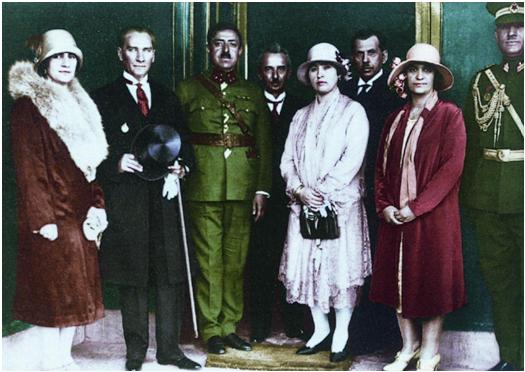 Tekke ve zaviyelerin kapatılması (30 Kasım 1925) 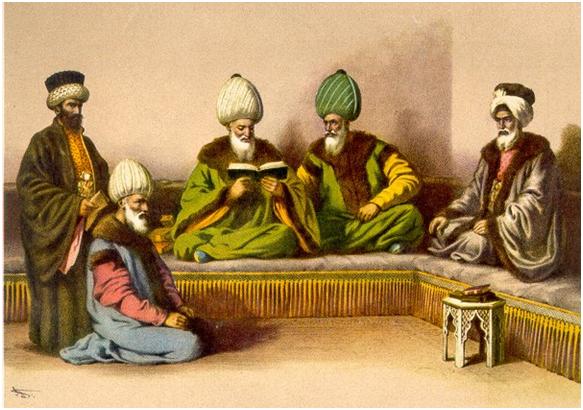 Medeni Kanun'un kabulü (17 Şubat 1926) 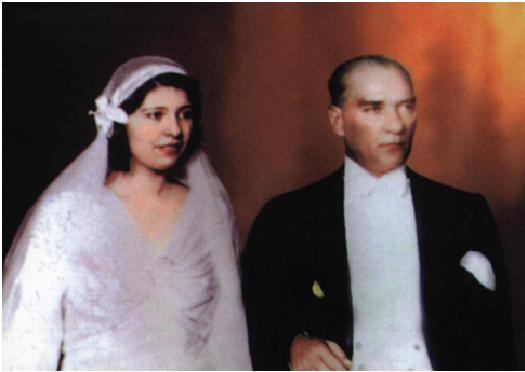 Harf devrimi (1 Kasım 1928) 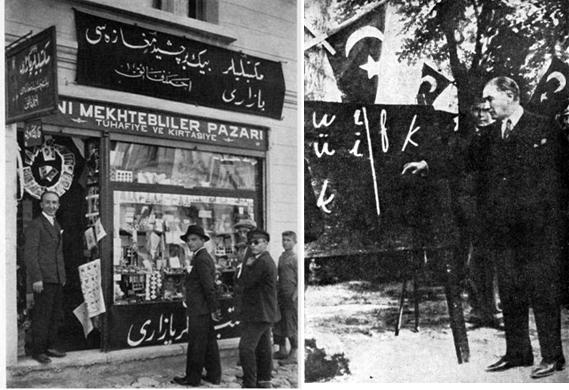 Takvim, saat ve ölçülerde değişiklik (1925 ve 1931) 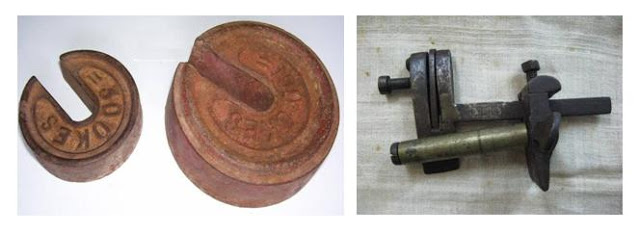 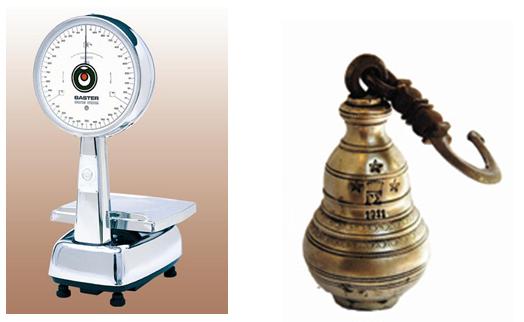 Çiftçinin Özendirilmesi(1925)Tarım Kredi Kooperatifleri'nin Kurulması (1925)Örnek Çiftliklerin Kurulması (1925) Toprak Reformu (1929)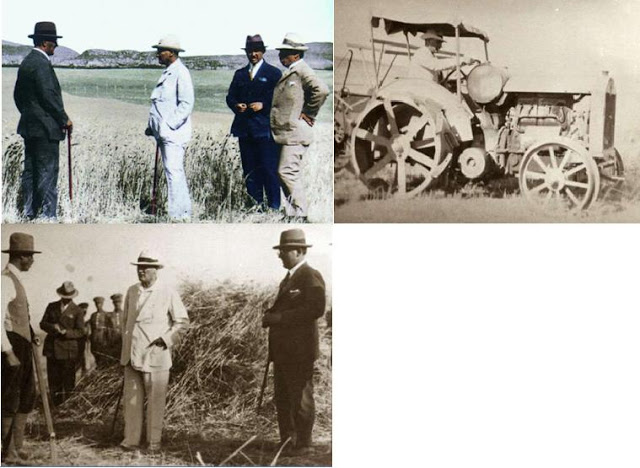 Kabotaj Kanunu (1 Temmuz 1926) 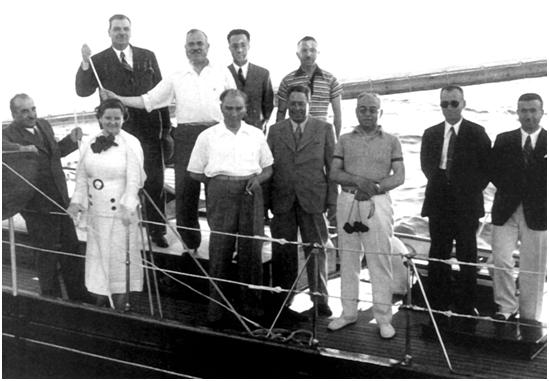 Sanayi Teşvik Kanunu (28 Mayıs 1927)Ticaret ve Sanayi Odalarının Kurulması (1935)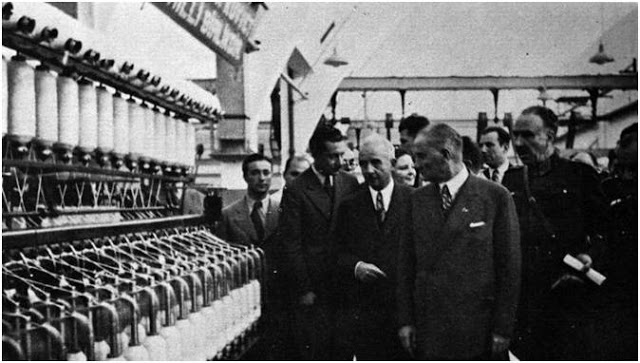 Kadın haklarının tanınması (1930-1933 ve 1934)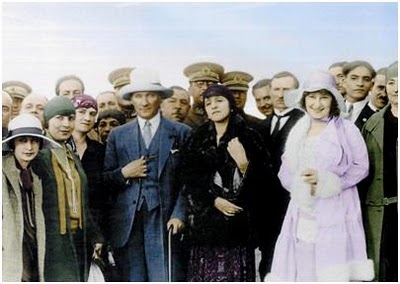 Medreselerin Kapatılması (1924)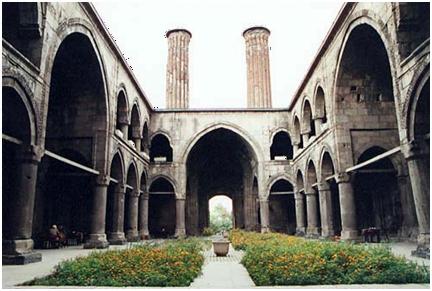 Hukuk alanındaki devrimler• Mecellenin Kaldırılması (1924 - 1937)• Türk Medeni Kanunu (1924 - 1937)• Türk Ceza Kanunu (1926).• Yeni Anayasanın Kabulü (1924)• Teşkilat-ı esasiye Kanunu (1921)• Şer'iyye Mahkemelerinin Kapatılması (1924)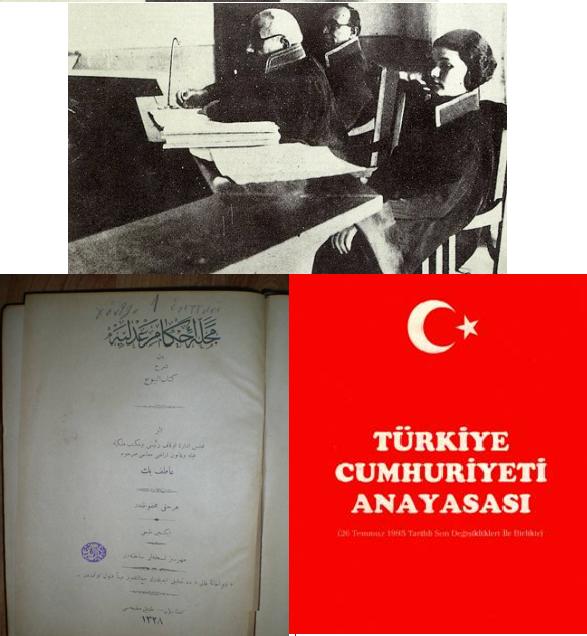 • Üniversite Öğreniminin Düzenlenmesi (31 Mayıs 1933)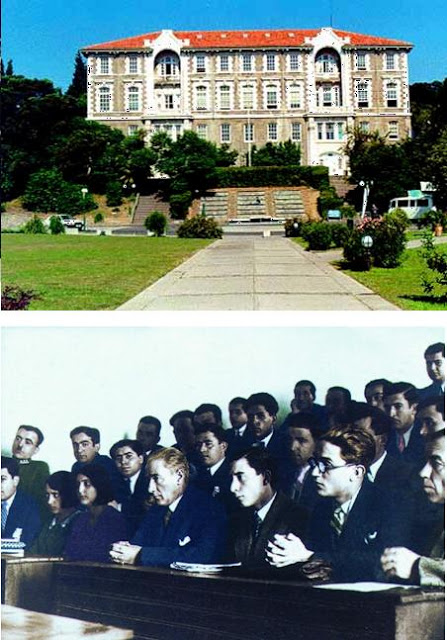 Yüksek Ziraat Enstitüsü'nün Kurulması (1933)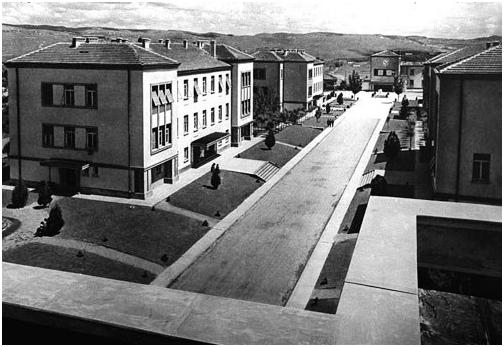 Soyadı yasasının kabulü (21 Haziran 1934)ı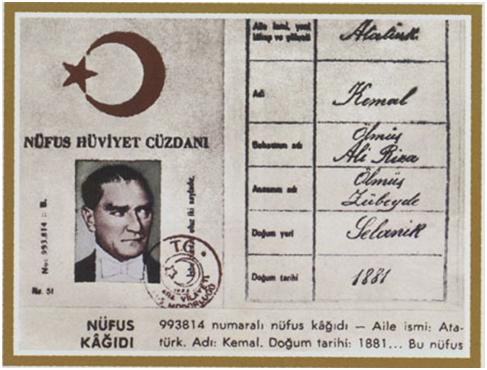 